12Аннотация. Ключевые слова: Аннотация. На английском языке.Ключевые слова: на английском языке.Текст статьи должен быть в обязательном порядке структурирован с применением стандартных названий разделов: «Введение», «Постановка задачи», «Теория», «Результаты экспериментов», «Обсуждение результатов», «Выводы и заключение».В разделе «Введение» должен быть дан литературный обзор по теме статьи, из которого должна вытекать постановка задачи. Задача исследования должна быть сформулирована ясно, с применением специальной терминологии. Теоретические и экспериментальные исследования размещаются, соответственно, в разделах «Теория» и «Результаты экспериментов». В разделе «Обсуждение результатов» авторы предлагают на обсуждение все, либо часть полученных ими научных результатов. Не допускается публикация ранее известных результатов, текстов, иллюстраций без ссылки на источник цитирования.Разделы нумеруются римскими цифрами, названия разделов располагаются в центре прописными буквами шрифтом Times New Roman 10 пунктов. Переносы в названиях разделов не допускаются. В конце названия раздела точка не ставится. Перед названием раздела предусмотрен пропуск строки. Доклады должны начинаться с названия статьи, расположенного в центре и набранного шрифтом Times New Roman 10 пункта прописными буквами, точка в конце не ставится.После названия статьи следует пропуск строки. Ф.И.O. авторов указываются в центре шрифтом Times New Roman 10 пунктов. В следующей строке указывается организацию, в которой работают авторы (соавторы). Если статья имеет несколько соавторов, работающих в разных организациях, то все организации указываются одна под другой. Для указания принадлежности конкретного автора к конкретной организации используется система цифровых надстрочных индексов. Шрифт для указания организаций – Times New Roman курсив 10 пунктов.Оформление рисунковРисунки и фотографии должны быть четкие, хорошего качества. Рисунок должен быть сохранен как рисунок в отдельном файле и  вставлен в текст статьи. Вставка рисунка осуществляется непосредственно в текст. Расположение подрисуночных подписей внутри рисунка не допускается, подписи набираются непосредственно в тексте статьи с использованием шрифта Times New Roman 10 пунктов. Подписи к рисункам должны быть отформатированы по центру. После подписи к рисунку следует отступ 6 пунктов. При ссылке на рисунок в тексте статьи допускается только сокращение «pис.», которое пишется со строчной буквы. 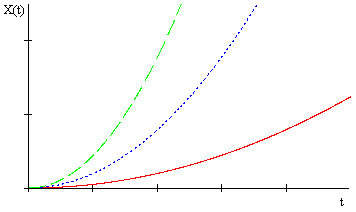 Оформление таблицТаблицы нумеруются арабскими цифрами по порядку следования в тексте. Слово «Таблица» пишется прописными буквами, шрифт Times New Roman 10 пунктов, и располагается по центру. На следующей строке заглавными буквами пишется название таблицы шрифтом Times New Roman 10 пунктов. Количество столбцов и строк в таблице определяется автором. Шрифт для содержимого таблицы устанавливается Times New Roman 10 пунктов, см. Табл. I. Таблица располагается по центру, перед таблицей отступ 10 пунктов.Оформление формулФормулы набираются в стандартном редакторе Microsoft Equation 1 или 2 (Обычный размер 10 пт, Крупный индекс 7 пт, Мелкий индекс 5 пт, Крупный символ 16 пт, Мелкий символ 10 пт.). Формулы должны располагаться по центру. Например:                           .	                                   (1)Используется сквозная нумерация формул по порядку следования в статье. Если ссылки на формулу не предусмотрены по тексту, формула не нумеруется. Номер формулы указывается в круглых скобках с правого края. При ссылке на формулу в тексте статьи номер формулы указывается также в круглых скобках.Для указания размерности физических величин в тексте статьи допускается использование единиц системы СИ. Использование внесистемных единиц допускается лишь в тех случаях, когда это является общепринятым стандартом обозначения в той или иной отрасли.В числовых интервалах физических величин вместо дефиса ставится многоточие (например, 40…50 см).Аббревиатуры, употребляемые как прилагательные, пишутся через дефис (например: ИК-спектроскопия, ПЭ-пленка, ЖК-состояние).Аббревиатуры пишутся единообразно по всей статье (например: ЭДС или э.д.с.; КПД или к.п.д.).В качестве десятичного символа всегда используется точка: 5.25. Градусы Цельсия: , а не 5°. Угловые градусы никогда не опускаются: 5° – 10°, а не 5 – 10°; на осях рисунков: θ, град, а не θ°. Размерности переменных пишутся через запятую (E, кДж/моль).Список литературы указывается отдельным ненумерованным разделом.  При сравнении полученных авторами теоретических и экспериментальных результатов с результатами работ, выполненных ранее, необходимо ссылаться на источник, где эти результаты были описаны [1, 2]. Нумерация источников производится в порядке цитирования и указывается в квадратных скобках.Работа выполнена при финансовой поддержке Российского фонда фундаментальных исследований, грант (название, №).Научный руководитель… (полное ФИО, название организации пишется в именительном падеже, без указания статуса).Автор благодарит…
(исключаются учебники, учебно-методические пособия, рукописи (диссертации, авторефераты))1. Бакут П. А., Жулина Ю. В., Иванчук Н. А. Обнаружение движущихся объектов / Под ред. П. А. Бакута. М.: Сов. радио, 1980. 288 с.2. Khludnev A. M., Kovtunenko V. A. Analysis of cracks in solids. Southampton. Boston: WIT Press, 2000. 120 p.3. Реутов С., Сафронов Е. Комплектные поставки орудий труда как средство создания системы машин // Вопросы Экономики. 1985. № 1. С. 57–67.4. Khludnev A. M., Kovtunenko V. A. Analysis of cracks in solids. Southampton // Eur. J. 2017. Vol. 2. P. 1–3.СтилиШрифтФормат символовФормат символовСтилиШрифтBoldItalicТекстT.N.R.٧ФункцияT.N.R.ПеременнаяT.N.R.٧Стр. греческиеSymbol٧Пр. греческиеSymbol٧СимволSymbol٧Матрица-векторT.N.R.٧ЧислаT.N.R.